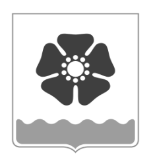 Городской Совет депутатовмуниципального образования «Северодвинск» (Совет депутатов Северодвинска)шестого созываРЕШЕНИЕО присвоении звания «Почетный гражданин Северодвинска» В соответствии с Положением о Почетном гражданине Северодвинска, утвержденным решением Совета депутатов Северодвинска от 29.10.2009 № 138, рекомендацией комиссии по рассмотрению представлений на присвоение звания «Почетный гражданин Северодвинска» и награждение нагрудным знаком «За заслуги перед Северодвинском» (протокол от 24.05.2021) Совет депутатов Северодвинскарешил:1. Присвоить звание «Почетный гражданин Северодвинска» с вручением удостоверения и нагрудного знака Штефану Владимиру Викторовичу, ветерану акционерного общества «Центр судоремонта «Звездочка», работавшему в судостроительной промышленности с 1966 по 2009 годы, за заслуги в социальной и экономической деятельности, получившие широкое признание у жителей Северодвинска. 2. Настоящее решение вступает в силу после его официального опубликования.3. Опубликовать (обнародовать) настоящее решение в бюллетене нормативно-правовых актов муниципального образования «Северодвинск» «Вполне официально», разместить в сетевом издании «Вполне официально» (вполне-официально.рф) 
и на официальных интернет-сайтах Совета депутатов Северодвинска и Администрации Северодвинска.от24.06.2021№  349Председатель Совета депутатов Северодвинска М.А. Старожилов